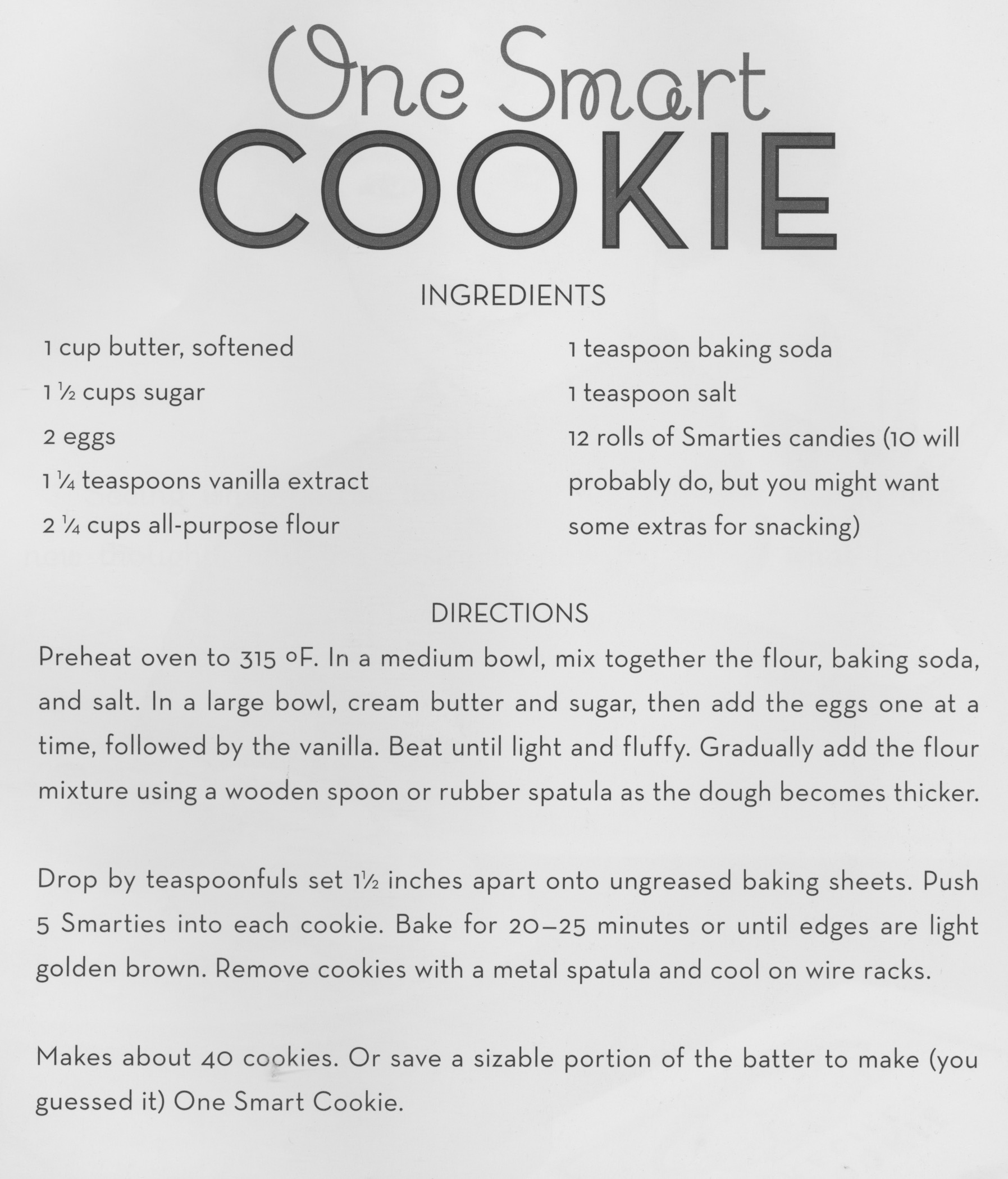 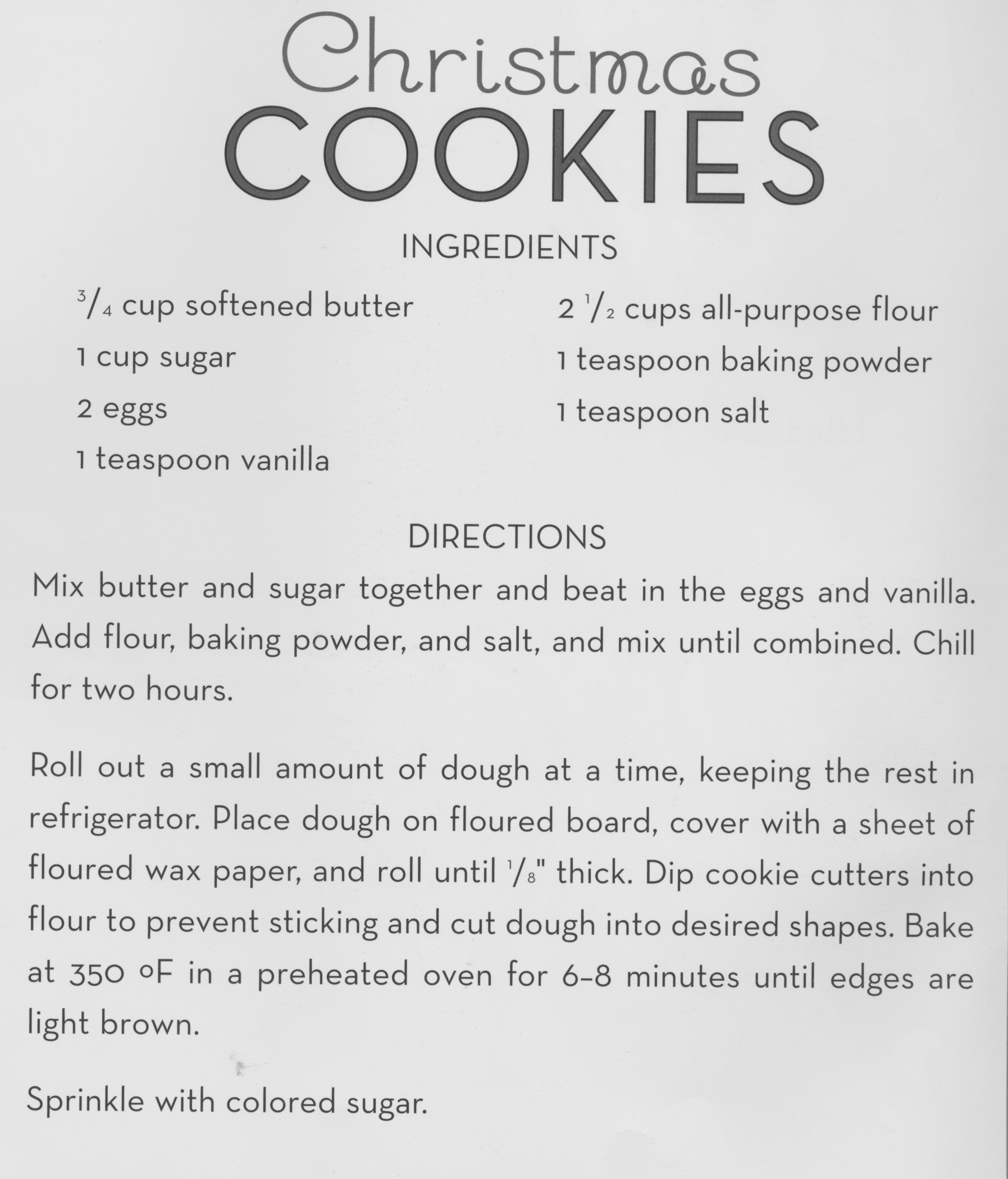 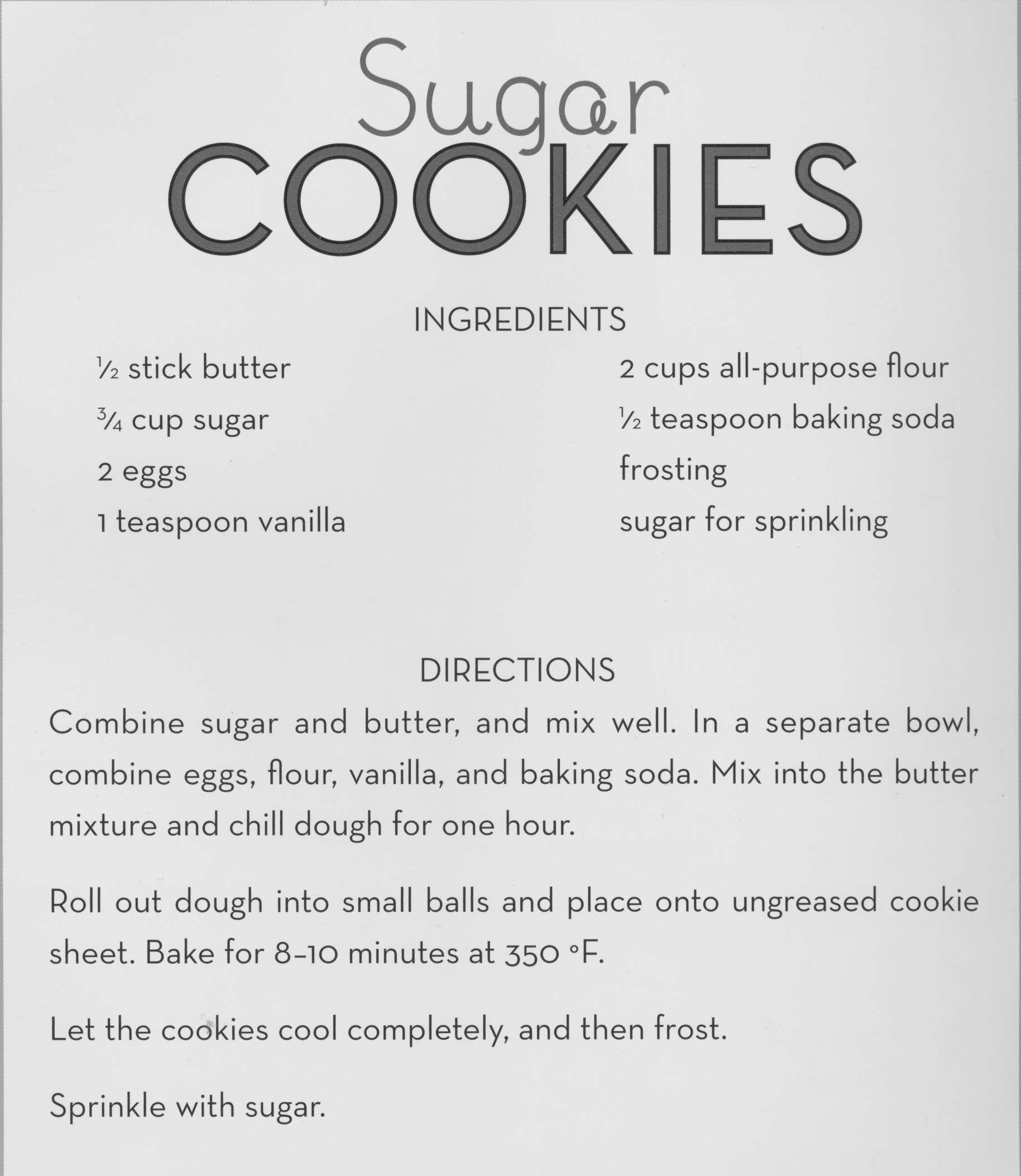 PromptOranized – UnorganizedPrepared – UnpreparedCompromiseEmpathyKindnessListeningContributeProcrastinate - DiligentPersevereArrogantHumblePonderDaydreamCreativeDishonestyIntegrityCuriousAnticipation - TraditionDisappointedCelebrateAppreciativeProsperityCharitableResponsible - ModerationReciprocateFrustratedPerseveranceSelfish - ThoughtfulLonelySharing - GratitudeFamilyGraciousBelieveJoyPeace – HopeEndearmentConsiderateHeartfeltCompassionateAdmireForgiveSupportiveTendernessAdoreExpansive LoveConstructiveUnconditionallyConnectedHeartbrokenTrue LoveSelflessBlissCherish - Protect